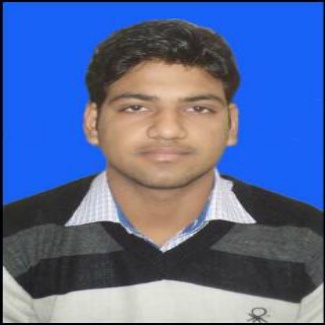 Objective: I am looking for an opportunity in a reputed organization which will help me deliver my best and upgrade my skills in engineering and meet the demands of the organization.Academics Qualification:Additional QualificationAUTOCAD, Basic C Programming ,M.S Word & M.S Power Point ,Industrial Training Computer numerical control (CNC), Kanpur						(2014)Programming on drilling, turning, boringHeavy Engineering Corporation Limited (HEC), Ranchi					(2013)Casting of gear, forging and machining      Final Year Project											(2015)Remote Controlled Aircraft      StrengthHighly responsible, dedicatedLeadership and decision-making skills      HobbiesInteracting with peoplesSwimming      Area of InterestAutomobileBasic manufacturing process    Declaration I hereby declare that the above written particulars are true to best of my knowledge and belief.            Date:   0/0 /2016                                                                                                         (KISHOR JAY SINGH)CourseInstituteYear of passingPercentageB. TechUPTU201568.44 IntermediateUP Board201167.4High SchoolUP Board200949.83